REQUERIMENTO Nº 485/2019Requer informações acerca do equipamento para realização de  exame de colonoscopia em nosso Município .Senhor Presidente,Senhores Vereadores, CONSIDERANDO que, o Poder Legislativo Municipal, através de seus membros legalmente eleitos pela população, tem como uma de suas atribuições fiscalizarem o Poder Executivo Municipal no âmbito de seus atos;CONSIDERANDO que, a Constituição Federal e Estadual estabelece que seja função precípua do parlamento o acompanhamento dos atos do poder Executivo e, portanto há a necessidade de informações oficiais para que essa atividade possa ser de fato exercida, e entendendo que estas informações podem contribuir com o planejamento de políticas públicas municipais;CONSIDERANDO que, se faz necessário a busca por informações, para que sejam transmitidas à população barbarense, para que haja transparência nas ações do Poder Executivo municipal, dando publicidade e divulgação ao Poder Legislativo municipal;CONSIDERANDO que, é necessário que seja revisto este cenário por parte da Administração Municipal, para que cada vez mais sejam prestados aos cidadãos serviços de excelência, principalmente no campo da saúde, onde a vida é o maior bem, e um atendimento rápido pode salvar essas vidas;CONSIDERANDO que, cumprindo o dever de vereador, realizei este requerimento com o intuito de sanar algumas dúvidas a nós expostas, já que as mesmas têm causado transtornos e preocupaçõesREQUEIRO que, nos termos do Art. 10, Inciso X, da Lei Orgânica do município de Santa Bárbara d’Oeste, combinado com o Art. 63, Inciso IX, do mesmo diploma legal, seja oficiado o Excelentíssimo Senhor Prefeito Municipal para que encaminhe a esta Casa de Leis as seguintes informações: 1º) No centro de especialidade tem aparelho de realizar exames de colonoscopia? Apresentar a nota fiscal e a data que recebeu o mesmo.2º) Se a resposta for positiva, dizer quais materiais básicos precisa para o funcionamento do equipamento?. 3º)Sendo a resposta negativa, expor o motivo porque o mesmo não esta em funcionamento ? e para onde tem sido mandado esses pacientes?4º) Até o dia 25/07/2019 do mês julho quantos pacientes no total existem na lista de espera aguardando exame de colonoscopia?Com exame de sangue oculto nas fezes positivado, e sem a pesquisa do sangue oculto?   5º) qual tem sido prazo mínimo de espera para esse paciente ser encaminhado para exames?6º) Outras informações que julgarem necessárias!Plenário “Dr. Tancredo Neves”, em 25 de Julho de 2019.EDMILSON IGNACIO ROCHA“Dr. Edmilson”-Vereador-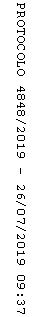 